НАРОДНО ЧИТАЛИЩЕ „КИТКА-2008“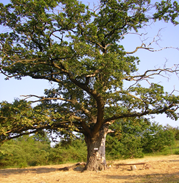 с.Бърложница, общ.Сливница, обл.СофияО    Т    Ч    Е    Тзаосъществените читалищни дейности през изминалата 2018 год.     И през изминалата 2018 г., настоятелството се стремеше читалището да бъде близо до хората и да продължи да играе своята роля на културен център в обществения живот на селото. Работата му бе подчинена на основната цел: да създава и твори необходимите за населението дейности, в които да се оглеждат духовните пътища и богатата родова памет; да събира, съхранява и разпространява фолклорните традиции на бърложчани; да спомага изграждането на ценностна система у децата, любов към родния край и приобщаването им към християнските ценности и добродетели.     За да постигне тази цел читалището извършва основни дейности като: поддържа и обновява читалня с книги и списания от дарения; организира тържества, чествания, благотворителни вечери; събира и разпространява знания за родния край; организира детски конкурси и изложби; съхранява и обновява Етнографска сбирка; активно работи с подрастващите поколения - „Детската работилничка“ и Клуб „Здраве“.             Дейността на читалището беше насочена в няколко направления:            Календарни прояви – бележити дати и годишнини: Литературно четене, посветено на 170 години от рождението на Христо Ботев – героят, който даде всичко за България. Едно име, което пазим в сърцата си и едва ли някога ще забравим. Един българин, отишъл си от този свят само на 28 години, но оставил изключително много на идните поколения. Отбелязахме 145-та годишнина от обесването на Васил Левски – историците спорят дали той е убит от османската власт на 18 или 19 февруари по нов стил, но това не е толкова важно, по-важното е, че цяла България отбелязва тази годишнина. И ние сведохме глави и си спомнихме за неговия подвиг и идеите, които проповядваше, а именно за свята и чиста република. Днес, Левски не би ни простил това, че сме разединени, противопоставени и не сме задружни. С подносяне на цветя пред паметната плоча отбелязахме 140 години от Освобождението на България от турско робство. Трети март отбелязва възкресението на един народ, който близо 500 години беше без своя политическа и духовна свобода, народ, чиято висока самобитна духовна и материална култура бе подложена на унищожение.Ден на народните будители – традиционно празнично открито заседание на читалищното ръководство с жители и гости на селото.           Традиционни празници и обичаи:     Бяха проведени мероприятия и увеселения, посветени на българския обреден календар. В културна традиция на съвременния обществен живот в селото се превръщат инициативите ни:Бабин ден – празника започна със здравна беседа от г-жа Венера Донкова - председател на клуб „Здраве“ и продължи със спомени от миналото, когато една част от присъстващите са били родени край огнището в бащината къща, от старата кошуля правели пелени за да повият бебето, търсили кърмачка в селото за да закърми новороденото. Рано в зори са просвали пелените за да може да изсъхнат и да ги приберат преди залез слънце. В тензух са завивали малко хляб със захар, вместо биберон. Нямало е избор на екип, памперси....Сирни заговезни – Поклади – празник на всеобщото опрощение. Събрахме се на мегдана, поискахме и дадохме прошка за волни или неволни обиди, недобри помисли и намерения спрямо близки и познати, за да пречистим душите си и да изпълним с мир и любов сърцата си. Опитахме от вкусната баница на Весето, запалихме оратняците и огъня, който децата с радост прескачаха за да нямат бълхи.Цветница по традиция празнувахме в двора на храм „Св. Петка“ с китка здравец и върбови клонки.Пролетен празник – със стръкче цвете за Жената – любима и майка, с много песни, хумор, хора и ръченици и много пролетно настроение бърложчани, нашите приятели и гости посрещнахме настъпващата пролет.Великден - Възкресение Христово - Пасха – в храм „Св.Петка“ беше отслужена света литургия от председателя на храма.Русалски петък – празник на храм „Св.Петка“ и на селото. И тази година двора на храма се изпълни с миряни от селото, околните села и много гости, за да посрещнат храмовия празник. Още в ранни зори започна подготовката за празника, в църковния двор закъкриха два казана с курбан за здраве и дълголетие: традиционното агнешко и боб.Заедно на Еньовден, ръководствата на НЧ „Китка-2008“ и НЧ „Светлина-1919“ - с.Алдомировци, поканиха и младо, и старо, на мегдана в село да отпразнуват Еньовден, да се насладят на магията и красотата на старинния български обичай Еньова буля и заедно да възродят традиционното празнично хоро.     Рано сутринта, още преди изгрев слънце, росните бърложки ливади бяха огласени от весела глъч, деца и жени беряха цветя и билки. По-късно на мегдана в селото, децата и жените, увиха венчета и голям еньовски венец.     Празника продължи с прекрасния танц изпълнен от Катрин и Ралица. След тях се изявиха най-малките, от Детски танцов ансамбъл при читалище „Светлина-1919“, а след тях и техните каки и батковци, които извиха кръшни хора и за пореден път показаха майсторско изпълнение на фолклорни танци. В празника се включиха и жените от читалище „Светлина-1924“ - с.Пролеша, с автентични песни, които ни пренасят към нашите корени и възкресяват най-милите спомени за нашите баби и дядовци.     Всички присъстващи на мегдана се провряха през Еньовския венец и бяха поръсени от мълчаната вода за здраве. След това, вкусиха от вкусната питка на Веселинка, от още по-вкусните баници разточени от сръчните ръце на леля Блага и на Нушка. Голям интерес предизвика „морузницата“ на Славка, за която някои и не бяха чували, питаха от какво и как е направена. Празника продължи до късните следобедни часове, с песни и хора, с приятни раздумки за това, че и малките села имат своето място и животът и традициите трябва да се възраждат.Проведохме и Урок по родолюбие „Българино, знай своя род и език!“ Всички присъстващи с голям интерес изслушаха историята за създаването на нашето село, кои родове са се заселили, за това, че във всяко семейство е имало по 5-6, а в някои и повече деца. За трудолюбието и сръчността на бърложчани, съградили със собствени средства и доброволен труд храм „Св.Петка“, училищната сграда, учредили народно читалище, което развивало активна просветна дейност. Бяха споделени спомени за загиналите във войните бърложчани.     Днес, в забързаното си ежедневие, в напрегнатия си делник, подминаваме истинските важни неща, да не забравяме миналото си, защото именно там са корените на истинското и непреходното. Хубаво е, че все повече хора разравят семейните архиви и пожълтелите снимки, търсейки корените си и следите на своите прародители. Петковден - всяка година, на 14 октомври, миряните от селото празнуват Петковден, като почитат Преподобна Параскева Петка Търновска, чието име носи храма. Млади и стари, и малки деца изпълниха храма. Води ги не само празника и хубавото време, а почитание към християнската добродетел и любов между хората, и желанието да видят и да се насладят на новите икони и обновения храм.Седянката е традиционен обичай в нашето село. След привършване на полската работа, в края на есента и през зимата момите правят седенки, младите хора се събират около седенкарския огън, където се редуват песен, танц, музика, предания, легенди. Въпреки, че се възприема като празник, в основата на седянката е трудът, на светлината на газената лампа предат, бродират поли и ризи върху домашно тъкано бяло платно, чепкат вълна, пресукват прежда, плетат спортни за зимата. Продължавайки традицията, децата от „Детската работилничка“ и жените от селото, облечени в традиционни носии, се събраха на седянка в Етнорафската сбирка. И докато някои пееха и се радваха, споделяха спомени от миналото, кака Валя помагаше на Борислава да се научи да плете; Бояна омеси и направи колачета, както баба й Веска я е учила, а Мирела и Христомира й помагаха; кака Биляна и по-малките демонстрираха как се сири козе сирене, а след това направиха наложен качамак с домашни пръжки. Имаше още много вкусотии: морузница, варени зърна царевица, тутманик с пърженци, баници, питки, зелник, орехи, козе кисело мляко и др. Всички седнаха на общата трапеза, заедно с екипа който засне седянката, а след няколко седмици, моменти от нея бяха излъчени по БНТ1.Ден на православното християнско семейство и младеж - отбелязахме празника в храм „Св.Петка“, с беседа и желанието да водим децата си в храма Божи, от малки да ги учим на молитва и слушание, за да могат да растат в благочестивост и все по-високо да се издигат по стъпалата на добрите дела.Коледа – по традиция, читалищното ръководсто организира „Коледа с приятели“. Тесен се оказа салона, за да побере желаещите да вземат участие в празника, да се повеселят и насладят на автентични кулинарни изделия, народни песни и танци и на изложба-базар на новогодишни украшения и сувенири, изработени от децата от „Детската работилничка“. За всички присъстващи споменът остана незабравим, с нагласа догодина отново да бъде тържествено и запомнящо се.Основен момент в работата на настоятелството беше активната подготовка и провеждане на традиционния събор-пикник край вековната „Дъбица“, тази година посветен на 10 години НЧ „Китка-2008“ и 110 години Независима България. В навечерието на празника беше проведена десетдневка на автентични ястия. В продължение на десет дни, всяка вечер в „Дневния център“ се събираха млади и стари, за да вкусят от автентичните ястия приготвени от жените от селото: домашни пити с прясно сирене и гюбек; каши, наречени още скроб, миане, кошмур; върла ракийка с бабина туршийка и шарено месце на жар; греяно вино с домашни мезенца; курбан чорба; разновидни ястия от боб, леща, нахут и булгур; позабравените бабини десерти - варено жито, печени ябълки, курабийки, варени кишире, грис-халва; неустоимите баници, тутманици и морузница; и не на последно място качамак.     А на самия ден, 22 септември, Балкана за 10-ти път, беше огласен от весела детска глъч, музика и песни – празнуваха бърложчани, приятелите и гостите им, щом зазвучаха фолклорните песни и хора, започнаха да прииждат най-нетърпеливите: деца, млади и стари, празника се превърна в общоселско веселие.   С особен интерес празнуващите се насладиха на традиционния 100-килограмов                      качамак, питки пълнени с месо, козе сирене, козе и овче мляко, шишове с месо и още много автентични вкусотии приготвени от сръчните ръце на бърложчанки.   Всички останаха възхитени от децата от „Детската работилничка“, които започнаха надиграване на ръченица, а по-късно показаха на присъстващите как се сири козе сирене, под вещото ръководство на дедо Боби.     За още по-доброто настроение на присъстващите на празника свириха      и  пяха оркестър „Веселие“, децата от танцов състав към НЧ „Светлина-1919“, а нашия самодеец Денислав Алексиев поздрави присъстващите с изпълнение на тамбура. Празника продължи до късните следобедни часове, с песни, хора и приятни раздумки. Мало и големо, се веселиха и играха до насита благословени от яркото слънце.Настоятелството се стреми да бъде близко до хората и да им бъде полезно. При необходимост се правят справки, информираме ги за наредби, правилници и заповеди на кметската администрация и някои решения на общинския съвет. За всички бележити дати и годишнини, традиционни празници и обичаи, за всеки християнски празник от църковния календар, съвместно с църковното настоятелство се подготвя информация, каква е била традицията, какво са слагали на софрата нашите баби и дядовци, как задружно са празнували.Клуб „Здраве“ развива активна дейност. През лятото заедно с децата от „Детската работилничка“ събираха и сушиха билки,  които подредиха в богата изложба-базар, а билките се предлагаха с богата информация за използването им. Г-жа Венера Донкова, председател на клуба, ежедневно информира жените от селото за лечебните свойства на билките и как най-ефикасно да ги използват.Децата от „Детската работилничка“ са много ентусиазирани и работят активно, участват с желание в провежданите мерориятия, изявяват се като водещи, танцуват народни и модерни танци. През лятото събираха билки, засадиха цветя и дръвчета в черковния двор. Изработиха много красиви новогодишни украшения и сувенири, с които организираха коледна изложба-базар. Децата решиха средствата от благотворителната коледна изложба, за трета година, да бъдат дарени на „Българската коледа-2018/2019г.“ – в подкрепа на спасения детски живот.     Повод за гордост и радост е участието на нашия читалищен деец Денислав Алексиев в 9-тия Фолклорен фестивал „Шопски наниз-2018“, проведен в гр.Костинброд, от където се завърна с Грамота.     В много добри отношения сме и провеждаме съвместни мероприятия с НЧ „Светлина-1919“ – с.Алдомировци, НЧ „Светлина-1924“ – с.Пролеша,  НЧ „Просвета-1903“ - гр.Бобов дол. Настоятелството работи много добре и ползотворно и с църковното настоятелство на храм „Св. Петка“.     Читалището има страница в социалната мрежа „Фейсбук“ и там публикуваме много снимков и текстови материали от живота и дейността ни. По-голяма част от нашата дейност е отразена и на страниците на Сливнишки вестник и Софийски вестник.     Винаги в срок сме подавали информация, изисквана от Министерство на културата, Регионалния център и Общинската адмнистрация.     През 2018 г. читалищното настоятелство е провело: 9 заседания, от които едно празнично-открито, на 9 март - Общо отчетно събрание, а на 28 октомври - Редовно  общо отчетно-изборно събрание, беше избрано ново настоятелство и проверителна комисия.     За финансиране на дейността си сме изпозвали средства от държавната субсидия и от членски внос. Всички разходи са извършени с решение на читалищното настоятелство, финансовите документи са редовни и се съхраняват по надлежен ред.     Съхраняването и предаването на традициите за следващите поколения ще си остане основна цел в дейността на читалището. Да поддържаме живи традициите в селото и осъществяваме събирателна дейност – предмети и снимки, оръдия на труда, с които да обогатяваме Етнографската сбирка.      Читалището постепенно се превръща в средище на празненства и чествания, тук се пази родовата памет, тук са корените, тук е бита и традицията, тук идват хората, защото читалището се стреми да направи по-красив делника и да изпълни със съдържание празниците на бърложчани.                                 Председател:                                 Веселинка Боянова